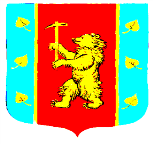 Администрация муниципального образования Кузнечнинское городское поселение муниципального образования Приозерский муниципальный район Ленинградской области РАСПОРЯЖЕНИЕот   20   августа   2019   года   №   61Руководствуясь Федеральным законом от 6 октября 2003 года № 131-ФЗ "Об общих принципах организации местного самоуправления в Российской Федерации", в соответствии с постановлением Правительства Российской Федерации от 10 февраля 2017 года № 169 "Об утверждении Правил предоставления и распределения субсидий из федерального бюджета бюджетам субъектов Российской Федерации на поддержку государственных программ субъектов Российской Федерации и муниципальных программ формирования современной городской среды", руководствуясь Уставом муниципального образования Кузнечнинское городское поселение муниципального образования Приозерский муниципальный район Ленинградской области, администрация муниципального образования Кузнечнинское городское поселение  постановляет:1. Утвердить Состав общественной комиссии для реализации приоритетного проекта «Формирование комфортной городской среды» на территории муниципального образования Кузнечнинское городское поселение муниципального образования Приозерский муниципальный район Ленинградской области, согласно Приложению № 1 к настоящему постановлению.2. Разместить настоящее постановление  на официальном сайте администрации муниципального образования Кузнечнинское городское поселение www.kuznechnoe.lenobl.ru.3. Настоящее постановление вступает в силу со дня издания.4. Контроль за исполнением настоящего постановления оставляю за собой.Глава администрации                                                                                            Галич Г.А.Исп. Фильчук П.В. 8(813-79- 98242)Разослано:Дело-2,Зам.Главы–1,Бухгалтерия-1 УтвержденРаспоряжением администрации муниципального образованияКузнечнинское городское поселениеот 20 августа 2019 года № 61(Приложение № 1)СОСТАВобщественной комиссии для реализации приоритетного проекта "Формирование комфортной городской среды" на территории муниципального образования Кузнечнинское городское поселение муниципального образования Приозерский муниципальный район Ленинградской областиОб утверждении Состава общественной комиссии для реализации приоритетного проекта «Формирование комфортной городской среды» на территории муниципального образования Кузнечнинское городское поселение муниципального образования Приозерский муниципальный район Ленинградской областиПредседатель комиссии:Авилов Алексей Юрьевич - глава муниципального образования Кузнечнинское городское поселениеЗаместитель председателя комиссии:Фильчук Павел Викторович - заместитель главы администрации Члены комиссии:Давыдова Екатерина ВикторовнаТитоваЕлена Аркадьевна                   - ведущий специалист по имуществу- Специалист 1 категории Реуцкий Петр Михайлович- депутат МО Кузнечнинское городское поселениеПо согласованию- представитель ОГИБДД ОМВД России по Приозерскому району Ленинградской области;Константиниди Лизавета Олеговна - Председатель молодежного совета МО Кузнечнинское городское поселение